Friends and Family survey results: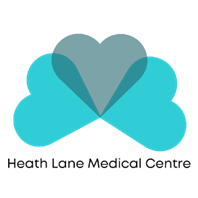 Heath Lane Medical CentreHeath Lane Medical Centre, Heath Lane, Great Boughton, Chester, Cheshire, CH3 5UJFriends & Family Survey Results September 2023Thinking about your GP practice overall, how was your experience of our service?How likely would you be to recommend the practice? Total number of returns 11Waiting room 4Website 107Number of returnsResponse65Very Good25Good10Neither Good nor Poor1Poor6Very Poor0Don’t KnowTotal number of returns via Patchs 4Number of returnsResponse3Extremely likely 1Likely0Don’t know0Unlikely 0Extremely unlikely 